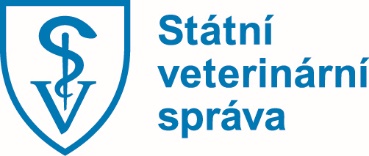 Žádost o schválení a registraci potravinářského podnikuŽadatel Jméno a příjmení / název nebo obchodní firmaMísto podnikání / sídlo žadatele Podle ustanovení § 22, odst. (1) písm. a) zákona č. 166/1999 Sb., o veterinární péči a o změně některých souvisejících zákonů (veterinární zákon), ve znění pozdějších předpisů, Vás tímto žádám o schválení a registraci podniku (provozovna určená k provádění registrované a schválené činnosti):Provozovna Jméno a příjmení / název nebo obchodní firmaAdresa, pokud se neshoduje místem podnikání / sídlem žadateleCharakteristika provozovny	  malá kapacita	  velká kapacitaMaso	  jatky 	Drůbeží maso	  porážka	  bourárna		  porcovna		  výrobna	  výrobna	Králičí maso	  porážka	  porcovna	  výrobnaProdukty rybolovu	 		Maso plazů	Zvěřina	 zařízení pro uchování těl ulovené volně žijící zvěře			 zařízení pro nakládání se zvěřinouMléko	  prvovýroba mléka   Vejce	  třídírna a balírna	  mlékárna		  zpracovna vajecMaso farmové zvěře	  porážka				  bourárna			  výrobnaHmyz	  hmyz a produkty z něj 	   Ostatní výroba potravin  Přeprava živočišných produktů		Skladování živočišných produktů		Prodej potravin ŽP konečnému spotřebiteli	ProhlášeníSouhlasím s využitím poskytnutých informací v rámci informačního systému Státní veterinární správy (vyhláška č. 329/2003 Sb., o informačním systému Státní veterinární správy).Žadatel si je vědom, že podle zákona 166/1999 Sb., o veterinární péči a o změně některých souvisejících zákonů je povinen oznamovat krajské veterinární správě změny údajů rozhodných z hlediska registrace.	.....................................................	razítko a podpis žadatelePřílohy:	kopie aktuálního výpisu z obchodního rejstříku nebo živnostenského listu nebo osvědčení o zápisu do evidence zemědělského podnikatele;činnost podniku na dalším listu žádosti. Upozornění: žádost se podává u krajské veterinární správy příslušné dle adresy provozovny, nemá-li žadatel provozovnu, dle adresy sídla / místa podnikání.Při podání žádosti je žadatel povinen uhradit stanovený správní poplatek (500 Kč) ve smyslu zákona č. 634/2004 Sb., o správních poplatcích. Správní poplatek je možné uhradit platbou v hotovosti, bezhotovostně převodem nebo kolkem.Okolnosti, za kterých má být vydáno schválení podle typů provozů:Maso Maso - jatky Maso - bourárna Výrobna (masných výrobků – všechny druhy masa)Drůbeží masoKráličí maso  Ostatní výroba potravin,případně surovinMaso farmové zvěře Volně žijící zvěř Zpracovna zvěřiny Produkty rybolovu Hmyz a výrobky z nějMaso plazů a výrobky z nějMléko Prvovýroba mléka MlékárnaVejceMed a včelí produkty Přepravce živočišných produktů (týká se pouze činnosti přeprava podle § 22 zákona, dopravci jako podnikatelé podle § 26 zákona podávají samostatnou žádost o registraci dopravce živočišných produktů) Skladování živočišných produktů Prodej potravin ŽP konečnému spotřebiteliUlice:Č. p. / orientační:Obec:PSČ:IČ:Telefon:E-mail:Kontaktní osoba:Ulice:Č. p. / orientační:Obec:PSČ:V DneČinnosti:   provozní porážka   rituální porážka   zmrazováníZvířata:   skot   prasata   ovce   kozy   koně   farmová zvěř   běžciTěžení:   specif. rizik. materiál (odstraňování)   krev   střeva   žaludky a předžaludky   kůže   produkty pro farmaceutické účelyČinnosti:   bourání   těžení masa z hlav skotu   odstraňování specif. rizik. materiálu   výroba strojně odděleného masa    baleníZvířata:   skot   prasata   ovce   kozy   koně   farmová zvěř   běžci   volně žijící zvěřČinnosti:   masná výroba   balení   zmrazování   výroba strojně odděleného masaVýrobky:   TOMV   TNMV   konzervy   masné polotovary   mleté maso   výroba kojenecké a dětské výživy   alternativní výrobky Porážka PorcovnaČinnosti:   porážka   rituální porážka   balení   zmrazováníČinnosti:   porcování   balení   zmrazování   výroba strojně odděleného masa Porážka PorcovnaČinnosti:   porážka   balení   zmrazováníČinnosti:   porcování   balení   zmrazování   výroba strojně odděleného masaČinnosti:   výroba   balení   zmrazováníVýrobky:   masné polotovary   konzervy   kojenecká a dětská výčiva   hotová jídla   lahůdky kromě ryb   hlemýždi   s malým obsahem masa 
(pizzy, sendviče, pirohy) Porážka Porážka BourárnaČinnosti:   porážka   balení   zmrazováníZvířata:   spárkatá zvěř   černá zvěř   pernatá zvěř   drobná srstnatá   běžciČinnosti:   bourání, porcování   balení   zmrazováníČinnosti:   zařízení pro uchování těl 	ulovené volně žijící zvěře   zařízení pro nakládání 	se zvěřinouZvířata:   spárkatá zvěř   divoká prasata   pernatá zvěř   drobná srstnatáČinnosti:   stahování, škubání   bourání, porcování   výroba masných výrobků   balení   zmrazováníČinnosti:   zpracování produktů rybolovu   výroba rybích výrobků   balení   zmrazováníZvířata:   sladkovodní ryby   mořské ryby   ostatní mořští živočichovéDruhy hmyzu:Výrobky:Druhy plazů:Výrobky:Činnosti:    Sběrné středisko    Prodej do mlékárny    Přímý prodej ze dvoraZvířata:   skot   ovce   kozyČinnosti:   ošetření mléka   standardizace mléka   výroba mléčných výrobků   balení   zmrazování   sušeníVýrobky:   konzumní mléko   kysané mléčné výrobky   máslo   sýry, tvarohy   kojenecká a dětská výživa (KDV)   sušené mléko   ostatní mléčné výrobky   alternativní výrobky Třídírna a balírna Vaječná výrobna   třídění   balení   pasterace   vaření   vaření a loupání   balení   sušení   zmrazování    výtluk Sběrné a stáčecí místo medu Med a včelí produkty-výrobna Med a včelí produkty-výrobna   výkup meduČinnosti:   baleníVýrobky:   med   ostatní včelí produkty Činnosti:   silniční přeprava   železniční přeprava   lodní přeprava   letecká přepravaČinnosti:  balení  odbavování zásilek      intrakomunitárního obchodu  celní režimSkladování:  mrazírenské  chladírenské  při neřízené       teplotěKomodity:  Čerstvé maso  Čerstvé drůbeží maso  Králičí maso  Maso farmové zvěře  Ryby, vodní živočichové a výrobky z nich  Zvěřina  Masné výrobky (všechny druhy mas)  Mléko, mléčné výrobky  Vejce, vaječné výrobky  Med a včelí produkty  Ostatní potravinyČinnosti:   přijímání zásilek intrakomunitárního obchodu   prodej   prodej na tržišti a tržnici   pojízdná prodejnaKomodity:   Čerstvé maso (včetně výrobků z něj)   Čerstvé drůbeží maso (vč. výrobků)   Králičí maso (vč. výrobků)   Maso farmové zvěře (vč. výrobků)   Ryby, vodní živočichové a výrobky z nich   Zvěřina (vč. výrobků)   Mléko (vč. výrobků)   Vejce (vč. výrobků)   Med a včelí produkty   Ostatní potraviny